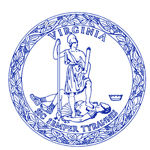  of Fire ProgramsDivision 5Training NoticeProgram:		NFA Train-the-Trainer Dates & Times:	October 27, 2018			0830-1730Location:		Division 5 Office102 Pratt St.			Fort Monroe, VA 23651Instructors:	BerryPrerequisites: 12 months experience as a Fire Instructor II Fire Officer ISuccessful completion of Pre-test (75%). (Test based on IFSTA Fire and Emergency Services Instructor 8th edition, chapters 1-14)Hours:  8Course Student Size:  24Registration/Special information:  Register on FSTRS.  Call Division 5 at 757-848-5828 to schedule pre-test.Registration closing date and pre-test deadline:   October 17th . 